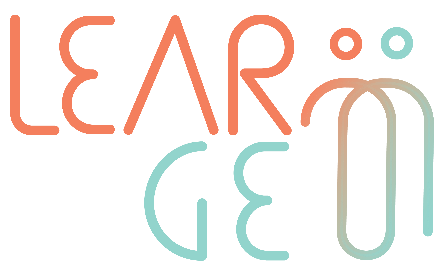 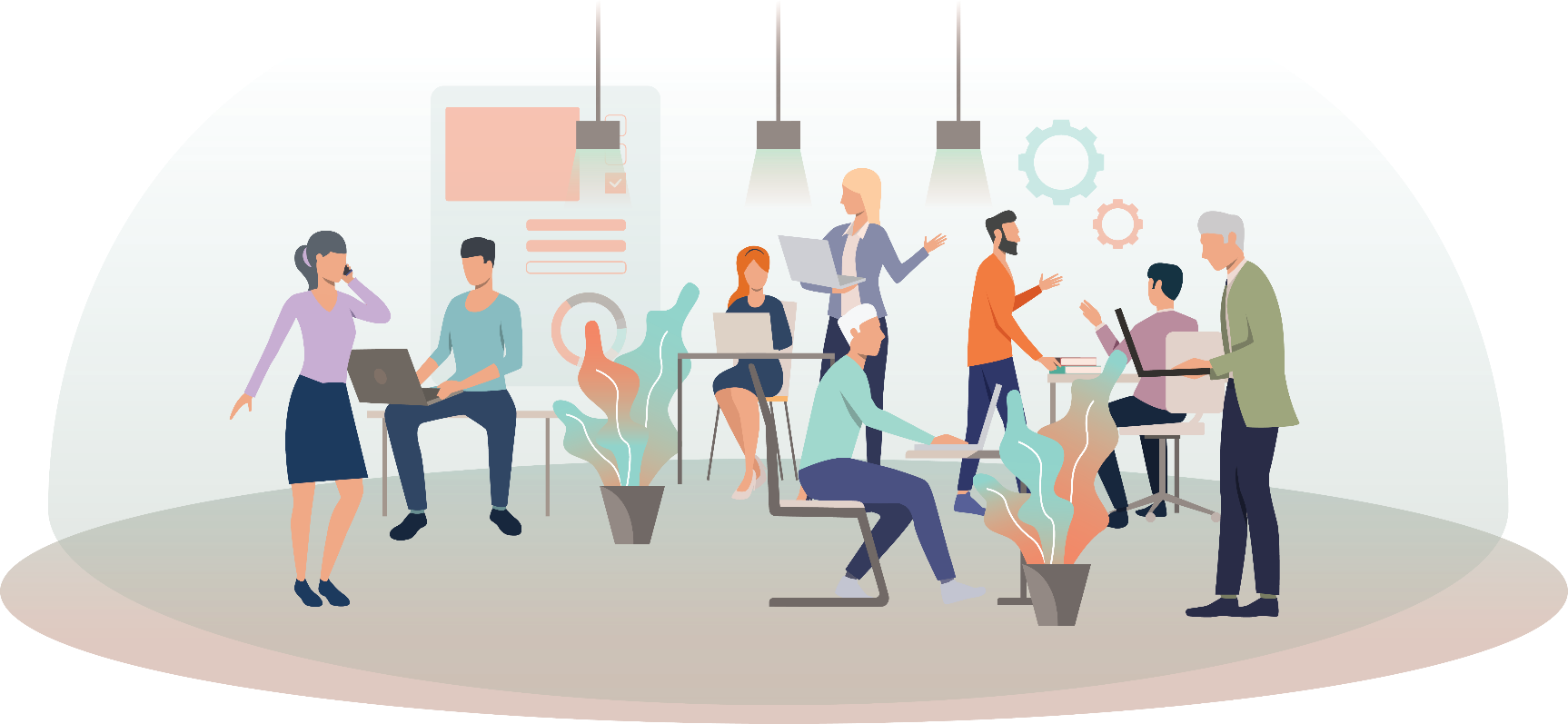 Συμβουλές για τον εντοπισμό ψευδών ειδήσεων Ελέγξτε την πηγή  Ελέγχετε πάντα τις ενότητες «Επικοινωνήστε μαζί μας», «Σχετικά με εμάς» και αναζητήστε μια σχετική αποποίηση ευθύνης.Να είστε προσεκτικοί με το τι μοιράζεστε με τους άλλους ή με τα μέσα κοινωνικής δικτύωσης  να προβληματίζεστε σχετικά με ειδησεογραφικές πηγές που μπορεί να προκαλέσουν έντονα συναισθήματα, για παράδειγμα θετικά ή αρνητικά. Να θυμάστε ότι ο ένας σημαντικός πυλώνας της ηθικής δημοσιογραφίας είναι να παραμένετε αμερόληπτοι και να χρησιμοποιείτε γλώσσα με σεβασμό και ουδετερότητα - δεν πρόκειται για λογοτεχνία ή διαφήμιση.Εξώφυλλο, τίτλοι, φωτογραφίες που κυκλοφορούν  αναξιόπιστες πηγές  συχνά χρησιμοποιούν πιασάρικους και φανταχτερούς τίτλους και φωτογραφίες για να προσελκύσουν αναγνώστες και κλικ. Διαβάστε προσεκτικά ολόκληρη την ιστορία πριν την κοινοποιήσετε. Μήπως ο συγγραφέας κατέβαλε επιπλέον προσπάθεια για να το κάνει πιο εξωφρενικό και ελκυστικό; Ελέγξτε τη διεύθυνση URL φαίνεται νόμιμη; Αν σας φαίνεται περίεργη (μοιάζει με μήνυμα ηλεκτρονικού ταχυδρομείου, ορθογραφικά λάθη κ.λπ.), μάλλον δεν είναι νόμιμη. Αυτό μπορεί να συμβεί όταν κάποιος προσπαθεί να μιμηθεί άλλες έγκυρες και γνωστές ειδησεογραφικές ιστοσελίδες. Διασταυρώστε τις πληροφορίες σαςαν άλλοι ιστότοποι ή ειδησεογραφικές πηγές αναφέρουν κάτι σχετικά με αυτή την ιστορία.Αμελής και πρόχειρη γραφή  πολλά γραμματικά ή/και ορθογραφικά λάθη, η χρήση πολλών θαυμαστικών και κεφαλαία, η συναισθηματική γραφή, όλα αυτά είναι σημάδια ερασιτεχνικής γραφής και όχι αμερόληπτης έγκυρης πηγής. Χρησιμοποιήστε τους ιστότοπους γραμματισμού των μέσων ενημέρωσης διασταυρώστε την εγκυρότητα χρησιμοποιώντας τους ακόλουθους ιστότοπους:Α) https://www.snopes.com/                   Β) https://www.factcheck.org/ 